PROCEDURY ZAPEWNIENIA BEZPIECZEŃSTWA W OKRESIE PANDEMII COVID-19 na terenie Publicznego Przedszkola Księcia Szaranka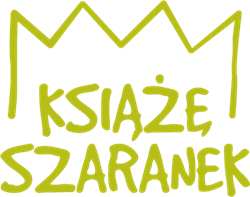 SPIS TREŚCIZarządzenie Dyrektora Publicznego Przedszkola Księcia Szaranka..……………………………………………………………..… 3Procedury zapewnienia bezpieczeństwa, w tym:Postanowienia ogólne…………………………………………………….4Obowiązki dyrektora przedszkola………………………………………..4Obowiązki pracowników…………………………………………………6Obowiązki rodziców……………………………………………………...8Praca przedszkola w podwyższonym reżimie sanitarnym……………….9Żywienie………………………………………………………………….10Wyjścia na zewnątrz…………………………………………………….. 12Procedura postępowania na wypadek podejrzenia zakażenia…………...  12Postanowienia końcowe…………………………………………………. 13Załączniki, w tym:Załącznik nr 1 – Oświadczenie rodziców……………………………….. 14Załącznik nr 2 –Oświadczenie pracowników…………………………… 15Załącznik nr 3 – Deklaracja rodziców……………………………………16Załącznik nr 4 Instrukcja dezynfekcji rąk (grafika ze strony GIS)…….…17Załącznik nr 5 Instrukcja mycia rąk (grafika ze strony GIS)……………. 18Załącznik nr 6 Szczegółowa instrukcja mycia i dezynfekcji rąk………….19Załącznik nr 7 Instrukcja prawidłowego nakładania i zdejmowania rękawic (grafika ze strony GIS)……………………………………………………20 Załącznik nr 8  Instrukcja prawidłowego nakładania i zdejmowania maseczki (grafika ze strony GIS)……………………………………………………21Załącznik nr 9 Karta pomiaru temperatury pracownika…………………..22Załącznik nr 10 Instrukcja mycia i sprzątania…………………………….23Załącznik nr 11 Karta pomiaru temperatury u dziecka…………………....24Załącznik 12 Instrukcja dezynfekcji placu zabaw………………………....25Załącznik 13 Ważne telefony…………………………………………….. 26Zarządzenie Dyrektora Publicznego Przedszkola Księcia Szaranka z dnia 11 maja 2020r. w sprawie wprowadzenia w przedszkolu Procedury zapewnienia bezpieczeństwa w okresie pandemii COVID-19Na podstawie:Art. 68 ust. 1 pkt 6 ustawy z dnia 14 grudnia 2016r.- Prawo oświatowe (Dz. U. 2019 poz. 1148 z późn. zm.);Ustawa z dnia 5 grudnia 2008r. o zapobieganiu oraz zwalczaniu zakażeń i chorób zakaźnych u ludzi ( Dz. U. 2019 poz. 1239 z późn. zm.);Rozporządzenie Ministra Edukacji Narodowej z dnia 20 marca 2020r. w sprawie szczególnych rozwiązań w okresie czasowego ograniczenia funkcjonowania jednostek systemu oświaty w związku z zapobieganiem, przeciwdziałaniem i zwalczaniem COVID- 19 (Dz. U. 2020 poz. 493);Rozporządzenie Ministra edukacji Narodowej z dnia 29 kwietnia 2020r. zmieniające rozporządzenie w sprawie szczególnych rozwiązań w okresie czasowego ograniczenia funkcjonowania jednostek systemu oświaty w związku z zapobieganiem, przeciwdziałaniem i zwalczaniem COVID- 19 (Dz. U. 2020 poz. 780); Rozporządzenie Ministra edukacji Narodowej z dnia 29 kwietnia 2020r. zmieniające rozporządzenie w sprawie szczególnych rozwiązań w okresie czasowego ograniczenia funkcjonowania jednostek systemu oświaty w związku z zapobieganiem, przeciwdziałaniem i zwalczaniem COVID- 19 (Dz. U. 2020 poz. 781);Wytyczne dla przedszkoli wskazane przez GIS, MZ i MEN z dnia 30 kwietnia 2020r. raz aktualizacja z dnia 4 maja 2020r. w związku z otwarciem przedszkoli od 6 maja 2020r.              zarządzam, co następuje: Wprowadzam Procedury zapewnienia bezpieczeństwa na terenie Publicznego Przedszkola Księcia Szaranka w Obornikach w okresie pandemii COVID-19, stanowiące załącznik nr 1 do niniejszego zarządzenia. Procedury obowiązują wszystkich pracowników Publicznego Przedszkola „Zaczarowane Przedszkole” w Obornikach oraz rodziców, którzy będą korzystać z opieki przedszkola.Zobowiązuję wszystkich pracowników przedszkola do zapoznania się z Procedurami w terminie dwóch dni od ich wprowadzenia oraz ich przestrzegania i stosowania.Zarządzenie wchodzi w życie z dniem podpisania tj. 11 maja 2020r.       (Podpis i pieczątka dyrektora)Zał. nr 1 do zarządzenia Dyrektora Publicznego Przedszkola Księcia Szaranka w Obornikach z  dnia 11 maja 2020r.Procedury zapewnienia bezpieczeństwa na terenie Publicznego Przedszkola Księcia Szaranka w Obornikach w okresie pandemii COVID-19POSTANOWNIENIA OGÓLNE Procedury bezpieczeństwa określają zasady obowiązujące na terenie Publicznego Przedszkola Księcia Szaranka w Obornikach w okresie trwania pandemii COVID- 19, dotyczą wszystkich pracowników ww. przedszkola oraz rodziców dzieci uczęszczających do przedszkola.Celem Procedur jest:Zminimalizowanie zagrożeń zakażenia koronawirusem lub choroby                 COVID-19;Umożliwienie rodzicom, którzy nie maja możliwości pogodzenia pracy z opieką nad dzieckiem w domu, podjęcia pracy zawodowej.Procedury określają działania, które minimalizują możliwość zakażenia, ale mimo wszystkich podjętych środków bezpieczeństwa, nie pozwolą w 100% wyeliminować ryzyka związanego z zakażeniem, dlatego rodzic decydując się na przyprowadzenie dziecka do przedszkola jest zobowiązany wypełnić Oświadczenie  rodziców, stanowiące załącznik nr 1 . Pracownicy przedszkola zobowiązani są wypełnić Oświadczenie dla pracowników, stanowiące załącznik nr 2.OBOWIĄZKI DYREKTORA PRZEDSZKOLADyrektor ustala regulaminy wewnętrzne i dostosowuje procedury obowiązujące                            w przedszkolu do wymogów zwiększonego reżimu sanitarnego w warunkach pandemii COVID- 19. Współpracuje z organem prowadzącym w celu zapewnienia odpowiednich środków do dezynfekcji oraz ochrony osobistej.Organizuje pracę personelu pedagogicznego i niepedagogicznego na okres wzmożonego reżimu sanitarnego w warunkach pandemii COVID-19.Planuje organizację pracy przedszkola na podstawie analizy zebranych zdalnie informacji od rodziców o liczbie dzieci, których rodzice decydują się przyprowadzić                do przedszkola w czasie trwania pandemii COVID-19.Przekazuje rodzicom informację o czynnikach ryzyka COVID- 19, informuje                              o odpowiedzialności za podjętą decyzję związaną z posłaniem dziecka do przedszkola. W związku z powyższym wymagane jest podpisanie deklaracji rodziców , stanowiącej załącznik nr 3.Zapewnia pomieszczenie do izolacji w razie pojawienia się podejrzenia zachorowania dziecka lub pracownika, pomieszczenie jest odpowiednio oznaczone (izolatorium) oraz znajdują się w nim środki ochrony osobistej (maseczki, fartuch, przyłbica, rękawiczki).We współpracy z organem prowadzącym, zapewnia środki ochrony osobistej                           dla pracowników ( m.in. rękawiczki, przyłbice, maseczki itd.) oraz środki higieniczne do dezynfekcji rąk i powierzchni.We współpracy z organem prowadzącym, zapewnia płyn do dezynfekcji przy wejściu do budynku, w kuchni, w salach przedszkolnych wraz z instrukcją prawidłowego dezynfekowania rąk ( grafika ze strony GIS), stanowiącej załącznik nr 4 oraz zapewnia mydła antybakteryjne  wraz z instrukcjami prawidłowego mycia rąk (grafika ze strony GIS), stanowiące załącznik nr 5.  Szczegółowa instrukcja mycia i dezynfekcji rąk- załącznik nr 6. Instrukcje umieszczone powinny być w widocznych miejscach. W widocznym miejscu umieszcza instrukcje prawidłowego nakładania i ściągania rękawiczek oraz maseczek (grafiki ze strony GIS), stanowiące kolejno  załącznik 7  i załącznik 8 .Nadzoruje prace porządkowe wykonywane przez pracowników przedszkola, zgodnie z powierzonymi im obowiązkami.Prowadzi komunikację z rodzicami dotyczącą bezpieczeństwa dzieci w przedszkolu.Kontaktuje się z rodzicem/rodzicami/opiekunem prawnym telefonicznie w przypadku stwierdzenia podejrzenia zakażenia u dziecka. Informuje także organ prowadzący o tym fakcie, jak również o fakcie podejrzenia zakażenia u pracownika. Współpracuje z służbami sanitarnymi.OBOWIĄZKI PRACOWNIKÓWKażdy pracownik przedszkola zobowiązany jest do samoobserwacji i pomiaru temperatury dwa razy dziennie oraz zapisów wyniku na karcie monitorowania temperatury pracownika, stanowiącej  załącznik nr 9.Wszyscy pracownicy zobowiązani są do przychodzenia do pracy zdrowym, bez objawów chorobowych. W przypadku podejrzenia zakażenia ( np. duszności, kaszel, gorączka) pracownik pozostaje  w domu i powiadamia o tym fakcie dyrektora przedszkola.Do przedszkola pracownicy pedagogiczni i niepedagogiczni, z wyłączeniem pracownika kuchni, wchodzą i wychodzą tylko przez wejście główne. Bezwzględnie przy każdym wejściu i wyjściu oraz w trakcie pracy często odkażają ręce płynem do dezynfekcji rąk zgodnie z instrukcją oraz myją ręce zgodnie z instrukcją. Pracownicy nie przemieszczają się zbędnie po przedszkolu.Wszyscy pracownicy w godzinach pracy przedszkola i żłobka są „pod telefonem”, aby włączyć się w razie potrzeby w niezbędne działania.Wszyscy pracownicy zachowują dystans między sobą, na ile jest to możliwe (min. 1,5m).Nauczyciele i pomoce nauczycieli są zobowiązani do pilnowania, aby dzieci zachowywały dystans, jeśli to możliwe. Wszyscy pracownicy w razie konieczności powinni zakładać maseczki ochronne, np. podczas odbierania i odprowadzania dziecka do rodzica, przebywając w szatni i na korytarzu. Pracownicy pedagogiczni- nauczyciele: pracują wg ustalonego przez dyrektora harmonogramu. Nauczyciel prowadzi zajęcia w ramach obowiązującego go tygodniowego wymiaru godzin zajęć dydaktycznych w przedszkolu. Dyrektor może zmniejszyć wymiar godzin nauczycielowi i innym pracownikom przedszkola. Nauczyciele wyjaśniają dzieciom, jakie zasady obowiązują w przedszkolu i dlaczego zostały wprowadzone. Komunikaty przekazują w formie pozytywnej, aby wytworzyć w dzieciach poczucie bezpieczeństwa i odpowiedzialności za swoje zachowanie, bez lęku. Nauczyciele instruują i pokazują techniki właściwego mycia rąk.Pracownicy pedagogiczni przypominają i dają przykład. Zwracają uwagę, aby dzieci często i regularnie myły ręce, szczególnie przed jedzeniem, po skorzystaniu z toalety                  i po powrocie ze świeżego powietrza. Nauczyciele organizują wyjścia poszczególnych grup na teren ogrodu przedszkolnego, tak aby grupy nie mieszały się ze sobą .Nauczyciele zobowiązani są do informowania rodziców o stanie zdrowia dziecka.                        W przypadku, gdy zaobserwuje się pogorszenie samopoczucia dziecka, stwierdzi podwyższoną temperaturę pracownik informuje o tym fakcie dyrektora przedszkola. Pracownicy pedagogiczni sprawują opiekę, prowadzą zajęcia dydaktyczne i zabawy z dziećmi. Organizują codzienną gimnastykę przy otwartych oknach.Nauczyciele prowadzą  edukację zdalną na wcześniej ustalonych zasadach.Pomoce nauczyciela usuwają z sal przedmioty i sprzęty, których nie można skutecznie dezynfekować, np. pluszowe zabawki, dywany, książki. Wietrzą salę, co najmniej raz na godzinę. Wykonują codzienne prace porządkowe, ze szczególnym uwzględnieniem utrzymywania w czystości ciągów komunikacyjnych. Dezynfekują powierzchnie dotykowe- poręcze, klamki, włączniki świateł, uchwyty, poręcze krzeseł i powierzchnie płaskie, w tym blaty stołów.  Pomoc nauczyciela dodatkowo czuwa i odpowiada za odizolowanie dziecka, u którego stwierdzono podejrzenie zakażenia. Pomoc nauczyciela czuwa także nad sprzątaniem i dezynfekcją pomieszczeń w przypadku stwierdzenia zakażenia. Instrukcja mycia i sprzątania załącznik nr 10.Pracownik kuchni wchodzi wejściem od zaplecza kuchennego. Pracownik kuchni utrzymuje wysoką higienę mycia i dezynfekcji stanowiska pracy, opakowań produktów, sprzętu kuchennego, naczyń stołowych oraz sztućców. Po zakończonej pracy gruntownie dezynfekują powierzchnie, sprzęty i pomieszczenia zaplecza kuchennego oraz zmywalni.Pracownik kuchni zwraca uwagę na ubiór dostawcy. Dostawca zostawia posiłki                           w pomieszczeniu zaplecza kuchennego. Pomoc kuchenna i dostawca zachowują dystans między sobą wynoszący 2m.OBOWIĄZKI RODZICÓWZapoznają się i przestrzegają zasad Procedur bezpieczeństwa opracowanymi na czas zwiększonego reżimu sanitarnego w warunkach pandemii i podpisują OŚWIADCZENIE oraz  DEKLARACJĘ , stanowiące załączniki nr 1 i 3.Przekazują dyrektorowi lub nauczycielowi informacje o stanie zdrowia dziecka, które są istotne.Przyprowadzają do przedszkola tylko dzieci zdrowe, bez objawów chorobowych.Nie posyłają dziecka do przedszkola, jeśli w domu przebywa ktoś na kwarantannie lub w izolacji.Stosują się do zaleceń lekarskich, które mogą określić czas nieposyłania dziecka do przedszkola, jeśli wcześniej chorowało.Wyjaśniają dziecku, aby nie zabierało do przedszkola zabawek i niepotrzebnych przedmiotów. Regularnie przypominają dziecku o podstawowych zasadach higieny m.in. myciu rąk wodą z mydłem, nie podawaniu rąk na przywitanie, unikaniu częstego dotykania oczu, nosa i ust.Zwracają uwagę na odpowiedni sposób zasłaniania twarzy podczas kichania czy kasłania, zarówno u siebie jak i u swojego dziecka.Bezwzględnie przy każdym wejściu i wyjściu z przedszkola odkażają ręce płynem dezynfekującym zgodnie z instrukcją.Są zobowiązani do odbierania telefonów z przedszkola oraz na bieżąco odczytywania informacji przesyłanych na maila lub za pośrednictwem grup na fb                     (takie kontakty zostały wcześniej ustalone z wychowawcami poszczególnych grup).Zaopatrują dziecko, jeśli ukończyło 4. rok życia, w indywidualną osłonę nosa i ust podczas drogi do i z przedszkola.Są świadomi, że w przypadku zaobserwowania niepokojących objawów u dziecka, pomoc nauczyciela wraz z dzieckiem uda się do osobnego pomieszczenia (izolatorium) o czym niezwłocznie zostaną poinformowani telefonicznie przez dyrektora lub osobę przez niego wyznaczoną. Chęć wznowienia uczęszczania dziecka do przedszkola ( w terminie po 25 maja), rodzic jest zobowiązany zdeklarować dyrektorowi  dzień wcześniej do godziny 12.00 na pocztę emial wraz z wysłanymi, wypełnionymi DEKLARACJĄ  i OŚWIADCZENIEM   rodziców. Dyrektor lub osoba przez niego wyznaczona, tego samego dnia informuje rodzica o możliwości przyjęcia dziecka lub o braku miejsc.PRACA PRZEDSZKOLA W PODWYŻSZONYM REŻIMIE SANITARNYMNa teren przedszkola wpuszczane jest tylko dziecko.Rodzic odprowadza dziecko do głównych drzwi wejściowych, gdzie dziecko jest odbierane przez pracownika przedszkola. Tylko jedna osoba przyprowadza dziecko. Każdy rodzic powinien mieć założoną maseczkę oraz jednorazowe rękawiczki. Pracownik przedszkola w obecności rodzica mierzy temperaturę dziecku, zapisuje wynik na karcie pomiaru temperatury dziecka, stanowiącej załącznik nr 11, rodzic potwierdza dane podpisem. W przypadku stwierdzenia przez pracownika odbierającego objawów chorobowych u dziecka, nie odbiera dziecka, pozostawia je rodzicom  i informuje dyrektora o zaistniałej sytuacji.Pracownik odprowadza dziecko do szatni, a po przebraniu do sali, w której dziecko będzie przebywało. Po wejściu do grupy, dziecko myje ręce .Podczas odbierania dziecka rodzic bezwzględnie dezynfekuje ręce , dzwoni domofonem i podaje imię i nazwisko dziecka. Rodzic musi mieć założoną maseczkę                  i rękawiczki jednorazowe. Pracownik odprowadzający dziecko (zaopatrzony w maseczkę i rękawiczki jednorazowe) pomaga dziecku podczas ubierania. Dokonuje w obecności rodzica pomiaru temperatury dziecka, zapisuje wynik na karcie pomiaru temperatury. Rodzic potwierdza dane podpisem. Liczba miejsc dla dzieci jest ograniczona. W grupie może maksymalnie przebywać do 8 dzieci,  gdyż  minimalna przestrzeń do wypoczynku, zabawy i zajęć dla dzieci w sali nie może być mniejsza niż 4m2 na 1 osobę.  Pierwszeństwo w przyjęciu do przedszkola będą miały dzieci obojga rodziców pracujących (czyli rodziców, którzy obecnie nie są na urlopach macierzyńskich, rodzicielskich czy wychowawczych i nie wykonują pracy zdalnej w domu), ze szczególnym uwzględnieniem sytuacji, gdzie przynajmniej jeden rodzic pracuje                    W związku z panującą pandemią i wzrostem zachorowań przedszkole w szczególnym reżimie sanitarnym będzie przyjmowało tylko tych rodziców, którzy nie mogą zapewnić opieki w domu.  Jeżeli liczba chętnych rodziców spełniających ww. kryteria przekroczy liczbę miejsc decydować będzie pierwszeństwo zgłoszeń. Rozpatrywane będą tylko zapisy, które zostały wysłane na maila przedszkola wraz z  wypełnionymi oświadczeniem i deklaracją (zał. nr 1 i 3) rodziców.  Grupy będą tworzone na podstawie godzin, które rodzice podają w oświadczeniu (zał. nr 1). Rodzic będzie mógł zgłosić dziecko do grupy pracującej i zobowiązany będzie bezwzględnie  przestrzegać wyznaczonych godzin.Dyrektor zastrzega sobie prawo do zmniejszenia liczby miejsc do zapewnienia opieki dla dzieci, w momencie gdy liczba pracowników pedagogicznych zostanie pomniejszona, np. z powodu choroby, konieczności sprawowania opieki nad dzieckiem do 8 r.ż. O zaistniałym fakcie poinformuje rodziców dnia poprzedniego do godziny 17.00ŻYWIENIEPrzedszkole zapewnia wyżywienie dzieciom w czasie ich przebywania na terenie przedszkola.Posiłki przygotowywane są przy zachowaniu wszelkich niezbędnych środków higieny. Pracownicy kuchni:Dezynfekują ręce przed każdym wejściem do pomieszczenia, gdzie przygotowywane są posiłki;Myją ręce:przed rozpoczęciem pracy,przed kontaktem z żywnością, po obróbce lub kontakcie z żywnością surową, nieprzetworzoną,po zajmowaniu się odpadami/śmieciami,po zakończeniu procedur czyszczenia/dezynfekcji,po skorzystaniu z toalety,po kaszlu, kichaniu, wydmuchaniu nosa,po jedzeniu, piciu;Myją i dezynfekują ręce zgodnie z instrukcją zamieszczoną w widocznym miejscu.Odbierając produkty dostarczane przez osoby z zewnątrz, zakładają rękawiczki oraz maseczki ochronne. Zachowują dystans między dostawcą 2m.Wyrzucają rękawiczki/myją rękawiczki i wyrzucają wszelkie opakowania, w których zostały dostarczone produkty do worka na śmieci i zamykają go szczelnie; jeśli rozpakowanie produktu w danym momencie nie jest możliwe lub musi on pozostać                    w opakowaniu, pracownik kuchni myje/dezynfekuje opakowanie;Po zakończonej pracy, dezynfekują blaty kuchenne oraz inne sprzęty, środkami zapewnionymi przez dyrektora przedszkola;Myją naczynia, sztućce w zmywarce w temperaturze 60 stopni C przy użyciu detergentów do tego służących/wyparzają naczynia i sztućce, którymi były spożywane posiłki.Dzieci posiłki spożywają przy stolikach w swoich salach. Pomoc nauczyciela dezynfekuje powierzchnię stołów oraz krzesła (poręcze, oparcia, siedziska), przy których spożywane były posiłki.Posiłki dzieciom podają opiekunowie.WYJŚCIA NA ZEWNĄTRZPrzedszkole nie będzie organizowało wyjść poza teren przedszkola.W zależności od warunków pogodowych dzieci będą przebywały na przedszkolnym placu zabaw. Wyjścia będą organizowane w sposób zapewniający zachowanie maksymalnej odległości. Grupy będą wychodziły na zmianę. Po zakończeniu zajęć na placu zabaw sprzęt będzie regularnie czyszczony z użyciem detergentu. Sprzęt, którego nie da się zdezynfekować będzie wyłączony z użytku i odgrodzony taśmą (piaskownice).  Instrukcja dezynfekcji placu zabaw, stanowi załącznik nr 12.Na placu zabaw może przebywać jedna  grupa. Plac zabaw zamknięty jest dla rodziców/opiekunów prawnych/osób upoważnionych do odbioru dzieci i innych osób postronnych.PROCEDURA POSTĘPOWANIA NA WYPADEK PODEJRZENIA ZAKAŻENIAW przedszkolu wyznaczone jest miejsce do izolacji osoby, u której stwierdzono objawy chorobowe (IZOLATORIUM) wyposażone w środki ochrony osobistej (maseczki, rękawiczki, przyłbica, fartuch). W przypadku stwierdzenia objawów chorobowych u dziecka ( kaszel, gorączka, duszności, katar) dziecko jest niezwłocznie izolowane od grupy. Pomoc nauczyciela bezzwłocznie zabezpiecza się w przyłbicę, fartuch i rękawiczki.Pomoc nauczyciela pozostaje z dzieckiem utrzymując odległość min. 2m.Nauczyciel zawiadamia dyrektora o zaistniałej sytuacji.Dyrektor lub osoba przez niego wyznaczona niezwłocznie kontaktuje się telefonicznie z rodzicami/ rodzicem dziecka i wzywa do niezwłocznego odbioru dziecka                                       z przedszkola. Dyrektor lub osoba przez niego wyznaczona kontaktuje się telefonicznie z rodzicami pozostałych dzieci z grupy i informuje o zaistniałej sytuacji. Nauczycielka, jeśli jest to możliwe, przeprowadza dzieci do innej, pustej sali, a sala,                 w której przebywało dziecko z objawami chorobowymi jest myta i dezynfekowana                            ( mycie podłogi, mycie i dezynfekcja stolików, krzesełek, zabawek) przez pomoc nauczyciela.W sytuacji złego stanu dziecka dyrektor dzwoni na 999 oraz  zawiadamia stację sanitarno- epidemiologiczną, aby uzyskać informację o dalszych krokach bezpieczeństwa. POSTANOWIENIA KOŃCOWEProcedury bezpieczeństwa obowiązują w Publicznego Przedszkola Księcia Szaranka w Obornikach od otwarcia placówki, tj 01.09.20 r. do czasu ich odwołania.Wszyscy pracownicy przedszkola oraz rodzice przyprowadzający dzieci                                do przedszkola zobowiązani sią do ich stosowania i przestrzegania. Administratorem zebranych danych jest Publicznego Przedszkola Księcia Szaranka w Obornikach………………………….                                                                                                                           Podpis dyrektora Załącznik nr 1 do Procedury zapewnienia bezpieczeństwa w okresie pandemii COVID-19 ……………………….                                                                                                                                   (miejscowość, data)……………………………………………..Imiona i nazwiska rodziców/opiekunów…………………………………………….Imię i nazwisko dzieckaOświadczenie rodzicówMy, rodzice/opiekunowie prawni* dziecka …………………………………….. (imię, nazwisko) uczęszczającego do Publicznego Przedszkola Księcia Szaranka” w Obornikach oświadczamy, że chcemy skorzystać z opieki przedszkolnej w ww. przedszkolu po zniesieniu zawieszenia działalności opiekuńczo-wychowawczej prowadzonej przez przedszkola.Deklarujemy, że nasze dziecko uczęszczać będzie do przedszkola codziennie w godzinach*…    ……………………………… (wybrać 6:30-17:00, 7:00-15:00, 8:00-16:00)Jesteśmy/nie jesteśmy* (wybrać)  rodzicami dzieci objętych pierwszeństwem korzystania z przedszkola, zgodnie z Wytycznymi Ministra Edukacji Narodowej, Głównego Inspektora Sanitarnego i Ministra Zdrowia (dalej jako Wytyczne). Oświadczamy, że w domu dziecka nikt nie jest objęty kwarantanną ani nie ma podejrzenia zakażenia wirusem SARS-CoV-2. Oświadczamy, że zdając sobie w pełni sprawę z możliwego zagrożenia chorobowego dla zdrowia i życia powodowanego wirusem SARS-CoV-2, jakie jest związane z korzystaniem z placówek wychowania przedszkolnego w obecnym stanie epidemicznym, dobrowolnie i na własną odpowiedzialność wyrażamy zgodę na objęcie naszego dziecka opieką w przedszkolu, nie będziemy zgłaszać jakichkolwiek roszczeń dotyczących ewentualnego zachorowania dziecka czy członków naszej rodziny na COVID-19, które mogłoby być związane z pobytem dziecka w tej placówce. Deklarujemy pełne zastosowanie się do Wytycznych, zawartych w w/w dokumencie MEN, GIS i MZ oraz zgodę na realizowanie tych zaleceń przez przedszkole, co może wiązać się z ograniczeniami pobytu i opieki nad dzieckiem oraz innymi restrykcjami, a także podporządkowanie się poleceniom dyrekcji i opiekunów przedszkola w tym zakresie, a w przypadku braku możliwości opieki nad naszym dzieckiem z powyższych przyczyn, nie będziemy zgłaszać roszczeń. …………………………………Podpisy rodziców/opiekunów*Załącznik nr 2 do Procedury zapewnienia bezpieczeństwa w okresie pandemii COVID-19 Oświadczenie pracownika Oświadczam, iż przed przystąpieniem do pracy w okresie zagrożenia zarażenia wirusem SARS- CoV-2 zapoznałam się z: Wytycznymi Głównego Inspektora Sanitarnego,Procedurą zapewnienia bezpieczeństwa w okresie pandemii COVID- 19                         w Publicznego Przedszkola Księcia Szaranka w tym: instrukcją wejścia/ wyjścia do przedszkola, obowiązkami i informacjami dla nauczyciela i pomocy nauczyciela, pracownika kuchni,instrukcjami mycia i dezynfekcji rąk oraz sal i zabawek dzieci, przyjmowania posiłków, procedurą przyprowadzania i odbierania dzieci z przedszkola, procedurą postępowania w przypadku zagrożenia chorobą zakaźną,procedurą w przypadku wystąpienia COVID-19 u dziecka,procedurą bezpiecznego przyjęcia posiłków z firmy cateringowej w okresie pracy w reżimie sanitarnym. Jednocześnie oświadczam, iż jestem świadoma czynników zarażenia i zobowiązuję się do przestrzegania w/w procedur.  ……………………………..                                                                                                       data, podpis pracownika Załącznik nr 3 do Procedury zapewnienia bezpieczeństwa w okresie pandemii COVID-19……………………………..                                                                                                                                   miejscowość, data……………………………………………………………………………………………………………………………………………………(Nazwiska, imiona oraz adres zamieszkania    numer kontaktowy rodziców)……………………………………..         (nazwisko i imię dziecka)DEKLARACJA RODZICÓWMy niżej podpisana/ podpisani oświadczamy, że Zapoznaliśmy  się z treścią „Procedur bezpieczeństwa na terenie Publicznego Przedszkola Księcia Szaranka w Obornikach w okresie trwania pandemii COVID-19”Zobowiązujemy się do przestrzegania obowiązujących „Procedur bezpieczeństwa na terenie  okresie trwania pandemii COVID- 19” związanych z reżimem sanitarnym przede wszystkim: przyprowadzania do przedszkola tylko  i wyłącznie dziecka zdrowego, bez kataru, kaszlu, podwyższonej temperatury ciała oraz natychmiastowego odebrania dziecka z przedszkola w razie wystąpienia jakichkolwiek oznak chorobowych w czasie pobytu dziecka w przedszkolu. Przyjmujemy do wiadomości  i akceptujemy, że w chwili widocznych oznak choroby  u naszego dziecka, dziecko nie zostanie w danym dniu przyjęte do przedszkola i będzie mogło do niej wrócić po ustaniu wszelkich objawów chorobowych min. 4 dni.Wyrażamy zgodę na pomiar temperatury ciała naszego dziecka : - przy wejściu i wyjściu z przedszkola dziecka ,- w sytuacji zaobserwowania u dziecka niepokojących objawów chorobowych.       4. Zobowiązujemy się do informowania dyrektora przedszkola o wszelkich zmianach                w sytuacjach zdrowotnych odnośnie wirusa COVID-19 w moim najbliższym otoczeniu. ……………………………………podpisy rodziców/prawnych opiekunów*Załącznik nr 4 do Procedury zapewnienia bezpieczeństwa w okresie pandemii COVID-19 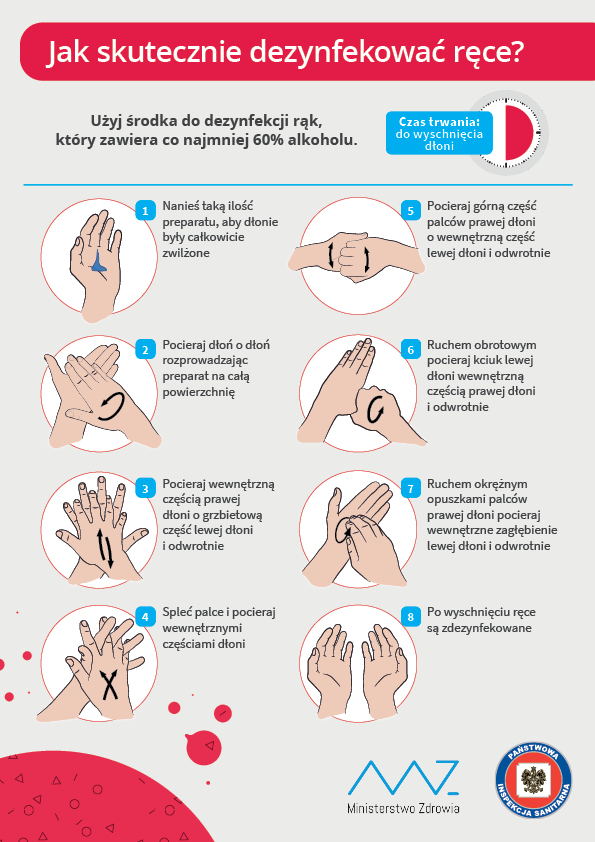 Załącznik  nr 5 do  Procedury zapewnienia bezpieczeństwa w okresie pandemii COVID-19 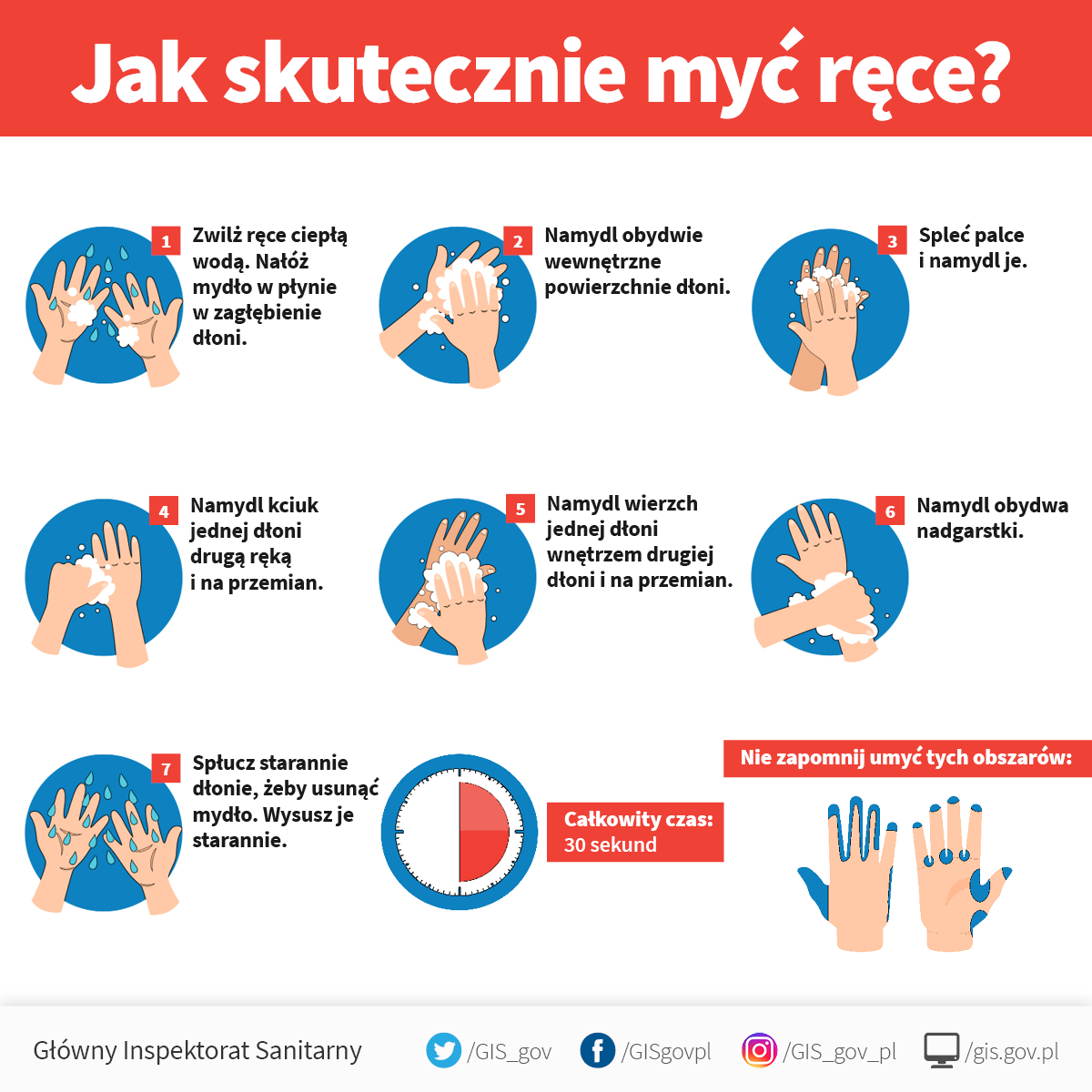 Załącznik nr 6 do Procedury zapewnienia bezpieczeństwa w okresie pandemii COVID-19 Szczegółowa Instrukcja mycia i dezynfekcji rąk.Celem niniejszej instrukcji jest przedstawienie sposobu mycia rąk.Zakres stosowania:Dotyczy wszystkich pracowników zatrudnionych w zakładzie.Osoba odpowiedzialna:Wszyscy pracownicy zatrudnieni w zakładzie. Technika mycia i dezynfekcji rąkPocieranie wewnętrznych części dłoni.Pocieranie wewnętrzną częścią prawej dłoni o grzbietową część lewej dłoni, a następnie w zmienionej kolejności - wewnętrzną częścią lewej dłoni o grzbietową dłoni prawej.Pocieranie wewnętrznych części dłoni z przeplecionymi palcami, aż do zagłębień między palcami.Pocieranie górnych części palców prawej dłoni o wewnętrzną część lewej dłoni z palcami złączonymi, a następnie odwrotnie.Obrotowe pocieranie kciuka prawej dłoni o wewnętrzną część zaciśniętej na niej lewej dłoni, a następnie odwrotnie.Obrotowe pocieranie wewnętrznej części lewej dłoni złączonymi palcami dłoni prawej, a następnie odwrotnie.Mycie rąkRęce spłukać pod bieżącą wodą.Z naściennego dozownika pobrać mydło w płynie i zgodnie z podaną techniką myć ręce przez około 30 sekund.Spłukać ręce ciepłą wodą.Ręce dokładnie osuszyć papierowym ręcznikiem. Zużyty ręcznik umieścić w pojemniku pod umywalką.Dezynfekcja rąkZ naściennego dozownika pobrać odpowiednią ilość środka dezynfekującego.Wcierać środek dezynfekujący zgodnie z podaną wyżej techniką przez około 30 sekund, aż do wyschnięcia skóry (jeżeli producent nie zaleca spłukiwania środka dezynfekującego).Spłukać ciepłą wodą (jeżeli tak zaleca producent).Ręce dokładnie osuszyć papierowym ręcznikiem. Zużyty ręcznik umieścić w pojemniku pod umywalką.Uwaga: Nie należy dotykać rękoma pojemnika na zużyte ręczniki.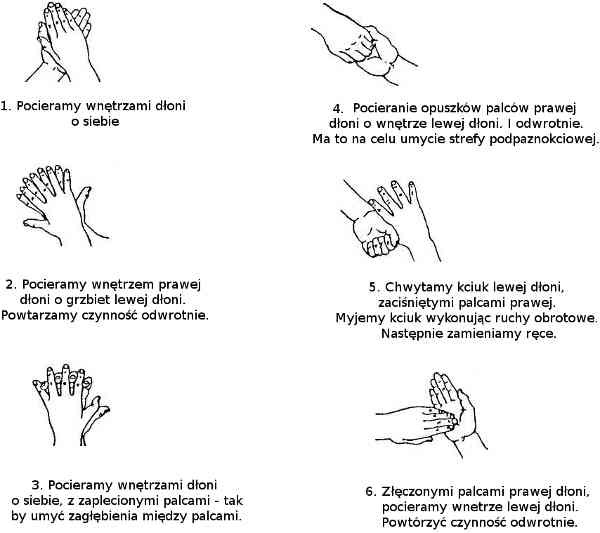 Załącznik nr 7 do Procedury zapewnienia bezpieczeństwa w okresie pandemii COVID-19 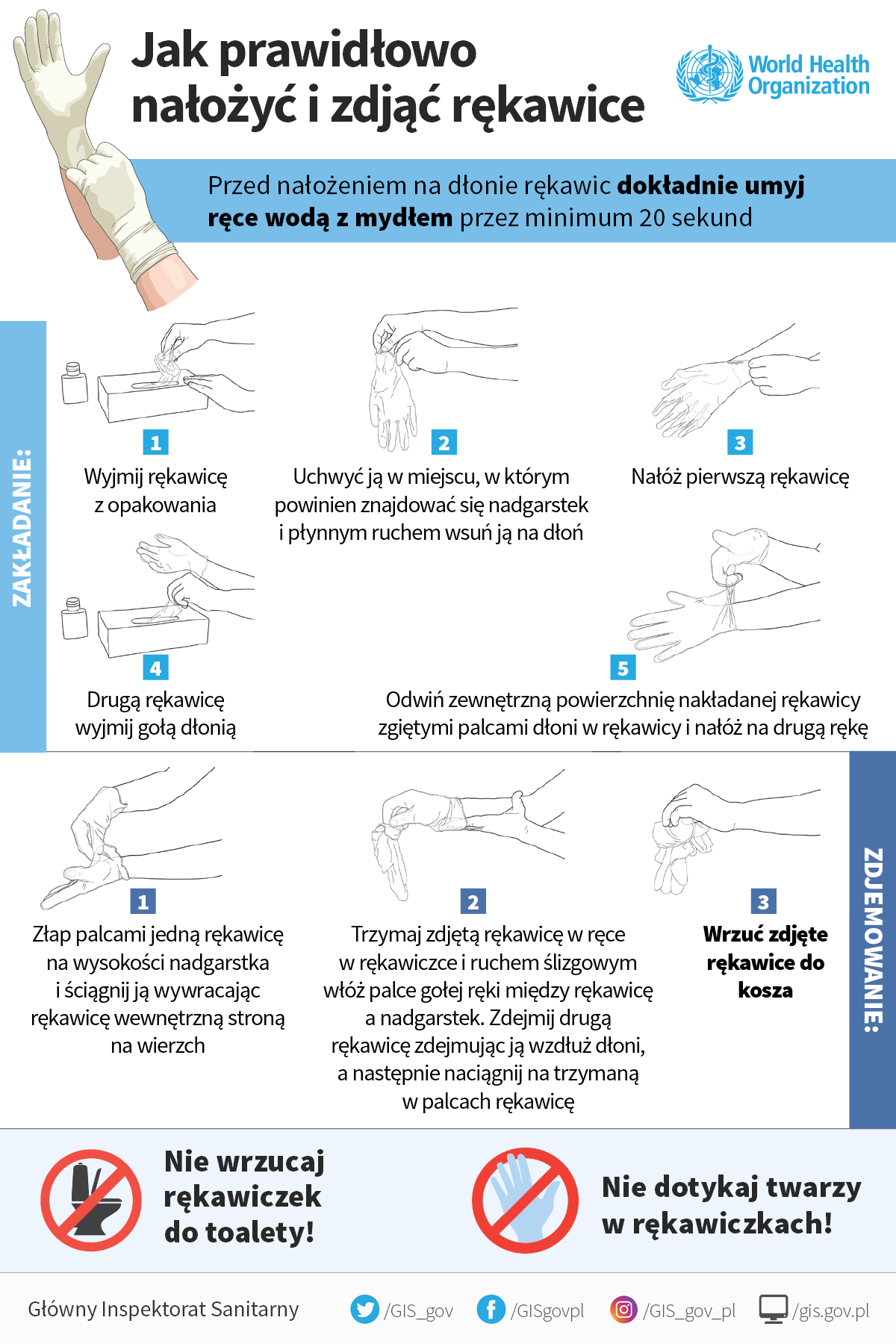 Załącznik nr 8 do Procedury zapewnienia bezpieczeństwa w okresie pandemii COVID-19 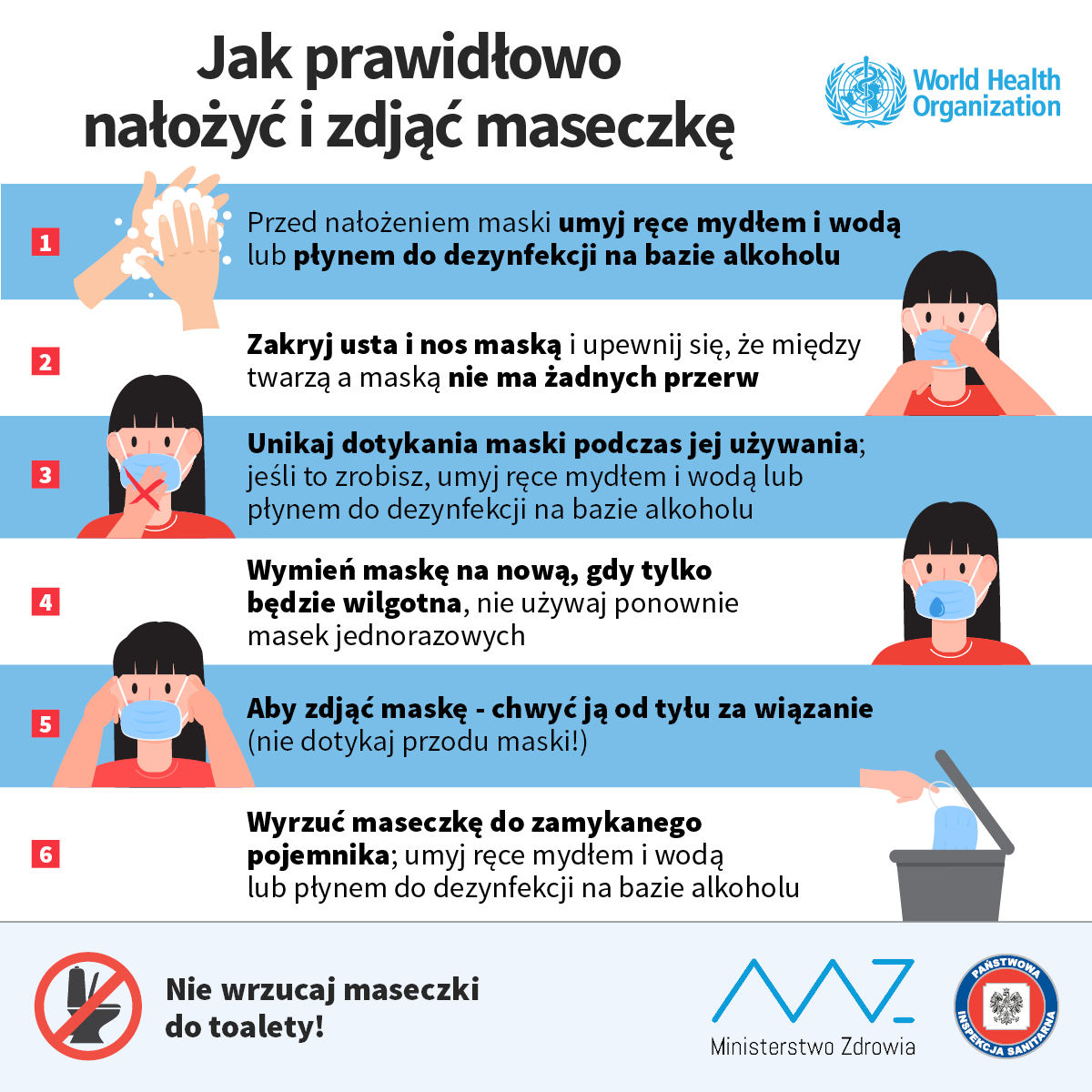 Załącznik nr 9 do Procedury zapewnienia bezpieczeństwa w okresie pandemii COVID-19 KARTA POMIARÓW TEMPERATURY PRZY WEJŚCIU, W TRAKCIE DNIA I PRZY WYJŚCIU PRACOWNIKAImię i nazwisko pracownika:…………………………………………Załącznik nr 10 do Procedury zapewnienia bezpieczeństwa w okresie pandemii COVID-19 Instrukcja mycia i sprzątaniaCel instrukcji: Celem niniejszej instrukcji jest przedstawienie sposobu sprzątania i mycia pomieszczeń przedszkola.Zakres stosowania: Procedura ma zastosowanie w trakcie sprzątania i mycia sal oraz innych pomieszczeń.Osoba odpowiedzialna:Za poprawność przebiegu sprzątania i mycia pomieszczeń odpowiadają wyznaczeni pracownicy. Sposób postępowania: Po każdym zakończonym dniu pracy należy dokładnie umyć i zdezynfekować pomieszczenia. W celu zapewnienia skutecznego procesu mycia należy w pierwszym rzędzie usunąć z pomieszczeń elementy, które utrudniając proces sprzątania (typu zabawki, stoły, krzesełka itp.). Następnie pozamiatać lub odkurzyć pomieszczenie z dużą dokładnością nie pomijając żadnych zakamarków.Przygotować roztwór wodny ze środkiem myjąco – dezynfekującym i dokładnie umyć powierzchnie mebli, a następnie spłukać i pozostawić do wyschnięcia. Następnie umyć i zdezynfekować płytki i posadzkiRoztwór wody zmieniać każdorazowo po zabrudzeniu i bezwzględnie po zmianie obiektu myciaW przypadku mycia urządzeń należy rozmontować w miarę możliwości wszystkie części ruchome i każdą z osobna umyć i zdezynfekować, a po wyschnięciu zamontować z powrotem.Między operacjami zmiany asortymentu zachować bezwzględny obowiązek zapewnienia higieny procesów poprzez skuteczne zabiegi mycia i dezynfekcji.Środki o właściwościach myjąco – dezynfekujących posiadają atest PZH i są zmieniane ze wskazaną częstotliwością.Po zakończeniu czynności mycia i dezynfekcji preparaty myjąco – dezynfekujące i sprzęt należy umieścić w miejscu do tego wyznaczonymDokonać odpowiednich zapisów w karcie kontroli sprzątania. Wpisu dokonuje osoba sprzątająca.Dokumenty związane:Monitoring codziennych prac porządkowych Załącznik nr 11 do Procedury zapewnienia bezpieczeństwa w okresie pandemii COVID-19 KARTA POMIARÓW TEMPERATURY PRZY WEJŚCIU, W TRAKCIE DNIA I PRZY WYJŚCIU DZIECKA ORAZ W RAZIE ZAOBSERWOWANIA NIEPOKOJĄCYCH OBJAWÓWData:……………………………………….Załącznik nr 12 do Procedury zapewnienia bezpieczeństwa w okresie pandemii COVID-19Instrukcja dezynfekcji placu zabawCel instrukcji:Celem niniejszej instrukcji jest przedstawienie sposobu dezynfekcji placu zabawZakres stosowania:Instrukcja ma zastosowanie po każdorazowym pobycie wychowanków na placu zabaw Osoba odpowiedzialna:Za poprawność przebiegu dezynfekcji odpowiadają wyznaczeni pracownicy. Sposób postępowania: Po każdym pobycie wychowanków na placu zabaw należy dokładnie zdezynfekować urządzenia i zabawki znajdujące się na nimDezynfekcje przeprowadza się tylko i wyłącznie pod nieobecność wychowanków Przygotować roztwór wodny ze środkiem myjąco – dezynfekującym i dokładnie dezynfekować powierzchnie, a następnie pozostawić do wyschnięcia. Między operacjami zmiany asortymentu zachować bezwzględny obowiązek zapewnienia higieny procesów poprzez skuteczne dezynfekcji.Środki o właściwościach myjąco – dezynfekujących posiadają atest PZH i są zmieniane ze wskazaną częstotliwością.Po zakończeniu czynności dezynfekcji preparaty myjąco – dezynfekujące i sprzęt należy umieścić w miejscu do tego wyznaczonymDokonać odpowiednich zapisów w karcie kontroli dezynfekcji placu. Wpisu dokonuje osoba sprzątająca.W sytuacji, gdy dezynfekcja nie może zostać przeprowadzona należy dany obszar wyłączyć z użytkowania poprzez oznakowanie taśmą biało czerwoną lub żółto czarnąData TEMPERATURA PRZY WEJŚCIUTEMPERATURA W CIĄGNIU DNIATEMPERATURA W CIĄGU DNIATEMPERATURA PRZY WYJŚCIUPODPIS DYREKTORA lub osoby przez niego wyznaczonejLp.Imię i nazwisko dzieckaTemperatura przy wejściuTemperatura w ciągu dnia- mierzona w razie zaobserwowania niepokojących objawówTemperatura przy wyjściuPodpis pracownika dokonującego pomiarPodpis rodzica 